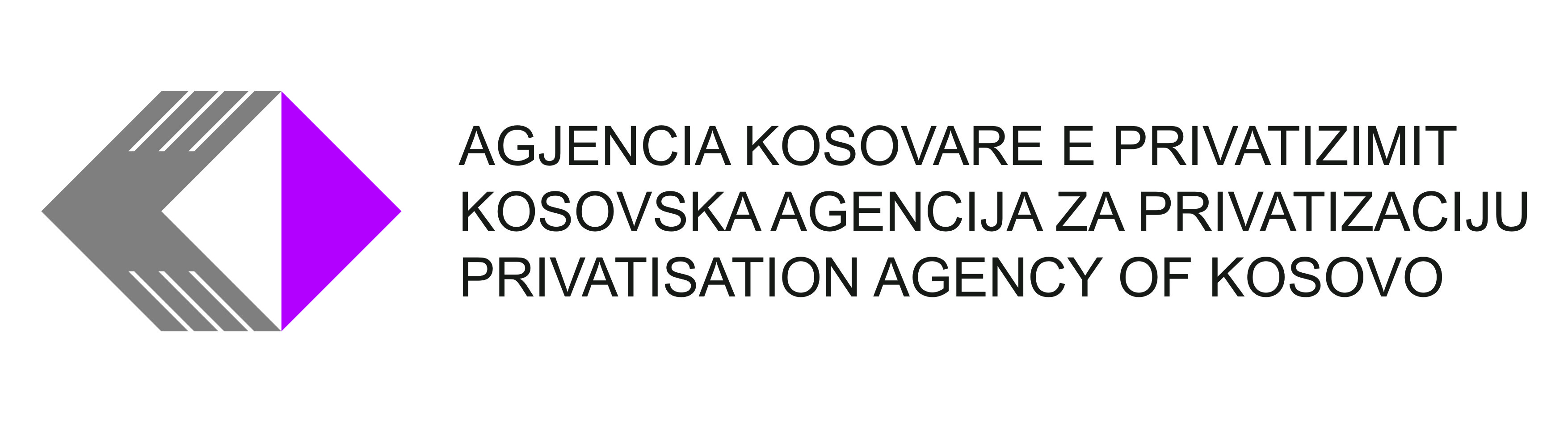 Në bazë të nenit 3, paragrafi 2 të Rregullores nr. 06/2020 angazhimin e Ofruesve të Shërbimeve (OSH) në procesin e likuidimit të Ndërmarrjeve Shoqërore (NSH), Autoriteti i Likuidimit shpallë këtë:Konkurs për Ofrues të Shërbimeve në procesin e likuidimitTitulli i pozitës së punës	Ofrues i Shërbimeve – Zyrave të Menaxhmentit Kohëzgjatja e emërimit					6 mujorPaga (bruto) përfshirë kontributet e punëdhënësit	450.00 EuroNr. i kërkuar						2Data e njoftimit					06/06/2022Afati për aplikim					13/06/2022Institucioni						Agjencia Kosovare e Privatizimit (AKP)Departamenti						Zyra e MenaxhmentitVendi i punës						PrishtinëNr. i Referencës					06/06/20221. Përshkrimi i përgjithshëm i punës:Ofruesit e Shërbimeve do të ofrojnë të gjithë përkrahjen profesionale/ teknike  në procesin e punëve të likuidimit, duke ofruar mbështetje në azhurnimin e raporteve duke përfshirë Pasqyrën e Rezultateve të pritura, pranimin dhe kontrollimin e urdhër transfereve para se të nënshkruhen nga Menaxhmenti.2. Kërkesat e përgjithshme për pranimOfron përkrahje në përgatitje dhe azhurnimin e inventarit të aseteve, detyrimeve dhe llogarive të arkëtueshme të NSh-së në likuidim; Në bashkëpunim me Zyrtarët Ekzekutiv të Menaxhmentit, mirëmban dhe popullon Bazën e të Dhënave të NSh-së përkatëse në likuidim, duke ofruar përkrahje teknike për të gjitha të dhënat ashtu si duhet dhe siç kërkohet në aplikacion të jenë të inkorporuar me kohë (kërkesat, asetet, detyrimet, llogaritë e arkëtueshme etj);Aranzhimin e takimeve  të zyrave të Menaxhmentit dhe pritjen të palëve për takim;Kontrollimin teknik të dokumenteve për nënshkrim dhe delegim e tyre tek departamentet përkatëse.Ofruesi i Shërbimeve  ofron përkrahje për korrespondenca me autoritetet/ institucionet si dhe me palët e treta, si dhe kur është e nevojshme është i obliguar që të përcjellë nëse këto njoftime janë dërguar me kohë dhe të mirëmbaj arkivimin e këtyre korrespondencave;Ofron përkrahje në përgatitjen e raporteve të ndryshme, përfshirë Pasqyrën e Rezultateve të pritura;Ofron përkrahje  për menaxhimi dhe azhurnimin e Arkivit të Likuidimit (elektronike PAK MS) dhe kopjet fizike;Sipas nevojave të zyrave të Menaxhmentit propozon, plotëson dhe dorëzon formën e kërkesës për vendosjen e rojeve për sigurimin/mbrojtjen fizike të aseteve të një Ndërmarrje në likuidim sipas procedurave (nëse kërkohet);Pranon dhe kontrollon urdhër transferet para se të nënshkruhen nga Menaxhmenti;Përgatite dosjen fizike me dokumentet e nevojshme për mbledhjet e Bordit për ZDM- Likuidimi;Si dhe detyrave tjera të caktuara nga Zyrtari Ekzekutiv të Menaxhmentit.3. Të zotëroj së paku një nga kërkesat e përgjithshme formaleDiploma e Universitetit: Ekonomi, Juridik apo relevante. Punë praktike minimum 2 vite;4. Kërkesa specifikePërvoja në punë/aktivitet të ngjashëm do të konsiderohet përparësi.5. Dokumentacioni që duhet paraqitur për aplikimAplikacioni i punësimit (konsiderohet si CV dhe vlerësohet nga Komisioni);Diploma Universitare;Dëshmi për përvojën e punës;Kopjen e letërnjoftimit/Pasaportës;Certifikatë nga Gjykata që nuk është i dënuar apo në procedurë penale; si dheÇdo dokument që provon plotësimin e kushteve për aplikim të përcaktuara në shpalljen e konkurrimit dhe të deklaruara në aplikacion.6. Data e shpalljes së rezultateve të vlerësimit përfundimtarLista e kandidateve sipas vlerësimit përfundimtar, do të shpallet më së largu deri më datën 15/06/2022, në portalin e rekrutimit elektronik (https://www.pak-ks.org/page.aspx?id=1,33).7. Mënyra e njoftimit dhe komunikimit me kandidatëtPërmes kontakt telefonit, SMS dhe portalit për rekrutimi elektronik (https://www.pak-ks.org/page.aspx?id=1,33)